wybrać odpowiednie Tekst – czcionka ARIALWymiary minimalne: format A3 (297 mm x 420 mm)Wymiary tablicy zamieszczanej na terenie realizowanego Zadania (np. tereny zielone): format B1 (700 mm x 1000 mm)Zadanie pn.: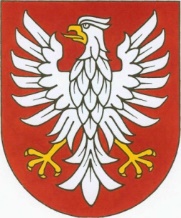 „……………………………………………………………………………………………………………………………………………….………………………………………..…………………….……….” 
zrealizowane w 2020 r., współfinansowano/sfinansowano* 
przy pomocy środków z budżetu Województwa Mazowieckiego w ramach „Mazowieckiego Instrumentu Wsparcia Ochrony Powietrza MAZOWSZE 2020”